VirginiaNotice of Tax ExemptionDear Customer,The Governor of Virginia has signed an executive order declaring the sale of Personal Protective Equipment (PPE) tax exempt.  This change is retroactive starting March 11, 2021, with an unknown expiration date.  Products associated with the categories listed on the following page are taxable without a properly executed exemption certificate.  In order to exempt these items, we will need a copy of the Virginia Exemption Certificate, Form ST-13T, completed and submitted to the Tax Department.  The good news is we have made this process easy.Please go to: https://www.benco.com/benco-dental-exemption-certificate-information/ to view an example of your states completed certificate, which will provide you with the necessary fields to be completed.  For your convenience, we have also included a link to a blank copy of your states exemption certificate for you to print and complete. At your earliest convenience, send your completed exemption certificate to the Benco Tax Team via the fax or email information provided below, and your account will be updated to reflect this change. Please be sure to include your customer number, contact name, and phone number at the top of your form in the event we have a question.Email:  Tax@Benco.comFax:  570-602-5847You are a valued customer, we appreciate your business, and are committed to providing you with the best service possible.  Once we receive your certificate, we will refund tax paid on these exempt purchases dating back to the effective date of this exemption, March 11, 2021.Please do not hesitate to contact us with any further questions or concerns.Most sincerely,Amy M. YandoTax Manager570-602-7049 (office)ayando@benco.com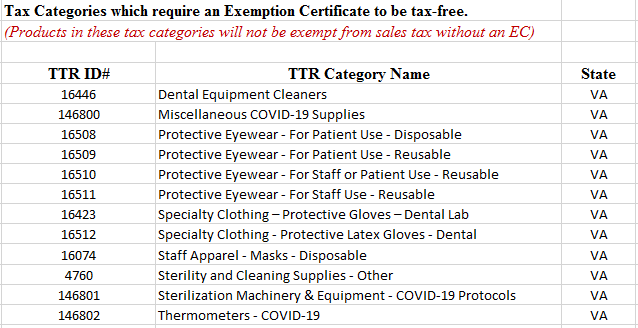 